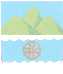 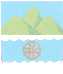           Самарская область   АДМИНИСТРАЦИЯГОРОДСКОГО ОКРУГА         ОКТЯБРЬСКПОСТАНОВЛЕНИЕот   03.04.2019 г. № 328Об утверждении Порядка обеспечения условийдоступности   объектов   и  услуг   инвалидам идругим   маломобильным  группам    населения, предоставляемых Администрацией городского округа      Октябрьск      Самарской       области,учреждениями,                   подведомственнымиАдминистрации  городского  округа ОктябрьскСамарской области,   и  иными  организациями,оказывающими   услуги   в   сферах, правовое регулирование       которых        осуществляется Администрацией городского  округа ОктябрьскСамарской  областиВ соответствии со статьей 15 Федерального закона от 24.11.1995 №181-ФЗ «О социальной защите инвалидов в Российской Федерации»,  Федеральным Законом от 06.10.2003 № 131-ФЗ «Об общих принципах организации местного самоуправления в Российской Федерации», в целях обеспечения на территории городского округа Октябрьск Самарской области условий доступности объектов и услуг инвалидам и другим маломобильным группам населения, руководствуясь Уставом городского округа Октябрьск Самарской областиПОСТАНОВЛЯЮ:1. Утвердить прилагаемый Порядок обеспечения условий доступности объектов и услуг инвалидам и другим маломобильным группам населения, предоставляемых Администрацией городского округа Октябрьск Самарской области, учреждениями, подведомственными Администрации городского округа Октябрьск Самарской области, и иными организациями, оказывающими услуги в сферах, правовое регулирование которых осуществляется Администрацией городского округа Октябрьск Самарской области.2. Опубликовать настоящее постановление в газете «Октябрьское время» и разместить его на официальном сайте Администрации городского округа Октябрьск Самарской области в сети «Интернет».3. Настоящее постановление вступает в силу со дня его официального опубликования. 4. Контроль за исполнением настоящего постановления возложить на заместителя Главы городского округа – руководителя МКУ г.о.Октябрьск «Управление социального развития Администрации г.о.Октябрьск»     Блюдину В.В.Глава городского округа      							   А.В. ГожаяГапетченко26196